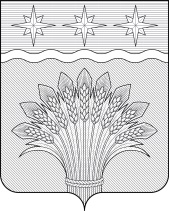 КЕМЕРОВСКАЯ ОБЛАСТЬ – КУЗБАСССовет народных депутатов Юргинского муниципального округапервого созывасорок седьмое заседаниеРЕШЕНИЕот 15 февраля 2023 года № 240  – НАО внесении изменений в решение Совета народных депутатов Юргинского муниципального округа от 28.12.2022 № 235–НА «Об установлении размеров должностных окладов, ежемесячных и иных дополнительных выплат муниципальным служащим Юргинского муниципального округа»Руководствуясь Трудовым кодексом РФ, Федеральным законом от 06.10.2010 № 131–ФЗ «Об общих принципах организации местного самоуправления в Российской Федерации», Федеральным законом от 02.03.2007 № 25–ФЗ «О муниципальной службе в Российской Федерации», Постановлением Правительства Кемеровской области – Кузбасса от 22.12.2021 № 767 "Об установлении нормативов формирования расходов на оплату труда депутатов, выборных должностных лиц местного самоуправления, осуществляющих свои полномочия на постоянной основе, и муниципальных служащих", Уставом муниципального образования Юргинский муниципальный округ Кемеровской области – Кузбасса, в целях эффективной работы аппарата администрации Юргинского муниципального округа, Совет народных депутатов Юргинского муниципального округаРЕШИЛ:1. Внести изменения в Приложение к решению Совета народных депутатов Юргинского муниципального округа от 28.12.2022 № 235–НА «Об установлении размеров должностных окладов, ежемесячных и иных дополнительных выплат муниципальным служащим Юргинского муниципального округа» согласно Приложению.2. Настоящее решение действует на период основного решения Совета народных депутатов Юргинского муниципального округа от 28.12.2022 № 235–НА «Об установлении размеров должностных окладов, ежемесячных и иных дополнительных выплат муниципальным служащим Юргинского муниципального округа».3. Настоящее решение опубликовать в газете «Юргинские ведомости» и разместить в информационно–телекоммуникационной сети «Интернет» на официальном сайте администрации Юргинского муниципального округа.4. Настоящее решение вступает в силу после его официального опубликования и распространяет свое действие на отношения, возникшие с 01.03.2023 г.5. Контроль за исполнением решения возложить на постоянную комиссию Совета народных депутатов Юргинского муниципального округа первого созыва по социальным вопросам, правопорядку и соблюдению законности.Председатель Совета народных депутатовЮргинского муниципального округа     					               И. Я.БережноваГлава Юргинского муниципального округа				               Д. К. Дадашов15 февраля 2023 годаПриложение к решениюСовета народных депутатовЮргинского муниципального округаот 15 февраля 2023 года № 240 – НАРазмер должностных окладов, ежемесячных и иных дополнительных выплат муниципальным служащим Юргинского муниципального округаВ разделе «АППАРАТ АДМИНИСТРАЦИИ ЮРГИНСКОГО МУНИЦИПАЛЬНОГО ОКРУГА»:Строку 3 «Заместитель главы Юргинского муниципального округа по социальным вопросам» исключить.В разделе «ВОЕННО-МОБИЛИЗАЦИОННЫЙ ОТДЕЛ АДМИНИСТРАЦИИ ЮРГИНСКОГО МУНИЦИПАЛЬНОГО ОКРУГА»:Строку 27 «Главный специалист» изложить в следующей редакции:Строку «ИТОГО АППАРАТ АДМИНИСТРАЦИИ» изложить в следующей редакции:В разделе «УПРАВЛЕНИЕ КУЛЬТУРЫ, МОЛОДЕЖНОЙ ПОЛИТИКИ И СПОРТА АДМИНИСТРАЦИИ ЮРГИНСКОГО МУНИЦИПАЛЬНОГО ОКРУГА»:Строку 1 «Начальник управления» изложить в следующей редакции:Добавить строку 3 в следующей редакции:Добавить строку 4 в следующей редакции:Строку «ВСЕГО» изложить в следующей редакции:В разделе «УПРАВЛЕНИЕ СЕЛЬСКОГО ХОЗЯЙСТВА АДМИНИСТРАЦИИ ЮРГИНСКОГО МУНИЦИПАЛЬНОГО ОКРУГА»:Строку 6 «Главный специалист» исключить.Строку «ВСЕГО» изложить в следующей редакции:В разделе «УПРАВЛЕНИЕ ОБРАЗОВАНИЯ АДМИНИСТРАЦИИ ЮРГИНСКОГО МУНИЦИПАЛЬНОГО ОКРУГА»:Строку 2 «Заместитель начальника управления» изложить в следующей редакции:Строку «ВСЕГО» изложить в следующей редакции:В разделе «ОТДЕЛ ПО ОПЕКЕ И ПОПЕЧИТЕЛЬСТВУ АДМИНИСТРАЦИИ ЮРГИНСКОГО МУНИЦИПАЛЬНОГО ОКРУГА»:Строку 1 «Начальник отдела» изложить в следующей редакции:Раздел «УПРАВЛЕНИЕ СОЦИАЛЬНОЙ ЗАЩИТЫ НАСЕЛЕНИЯ АДМИНИСТРАЦИИ ЮРГИНСКОГО МУНИЦИПАЛЬНОГО ОКРУГА» изложить в следующей редакции:Строку «ИТОГО» изложить в следующей редакции:«27Главный специалист – специалист по режиму секретности110 66670» «ИТОГО АППАРАТ АДМИНИСТРАЦИИ:38538 818»«1Заместитель главы Юргинского муниципального округа по социальным вопросам - начальник Управления культуры, молодежной политики и спорта131 91270»«3Заместитель начальника управления117 20230»«4Главный специалист110 66640»«ВСЕГО:4982»«ВСЕГО:5728»«2Заместитель начальника управления 117 20230»«ВСЕГО:3257»«1Начальник отдела111 10675»1Начальник управления1  19 389   602Главный специалист1  10 666   403Главный специалист1  10 666   404Главный специалист1  10 666   40Отдел по работе со льготными категориями гражданОтдел по работе со льготными категориями гражданОтдел по работе со льготными категориями гражданОтдел по работе со льготными категориями гражданОтдел по работе со льготными категориями граждан5Начальник отдела 1  16 480   406Главный специалист1  10 666   407Главный специалист1  10 666   408Главный специалист1  10 666   409Главный специалист1  10 666   4010Главный специалист110 666   40Отдел по назначению и предоставлению социальных выплатОтдел по назначению и предоставлению социальных выплатОтдел по назначению и предоставлению социальных выплатОтдел по назначению и предоставлению социальных выплатОтдел по назначению и предоставлению социальных выплат11Начальник отдела 1  16 480   4012Главный специалист1  10 666   4013Главный специалист110 666   4014Главный специалист110 666   4015Главный специалист110 666   40Учетно-финансовый отделУчетно-финансовый отделУчетно-финансовый отделУчетно-финансовый отделУчетно-финансовый отдел16Начальник отдела1  16 480   4017Главный специалист1  10 666   40ВСЕГО:17  207 487   «ИТОГО:1301 901 983»